Regidora Presidenta: Buenos días, doy la bienvenida a mis compañeras regidoras, personal de Secretaría del Ayuntamiento, personal de Transparencia y funcionarios públicos que nos acompañan; siendo las 10:08 horas del día miércoles 25 de enero del año 2023, encontrándonos reunidos en el Salón del Pleno del Ayuntamiento de San Pedro Tlaquepaque y con fundamento en lo dispuesto numerales 35 fracción IV, 76, 77, 87 fracciones II, V, VII, 92 fracción X, 102 y demás relativos y aplicables del Reglamento del Gobierno y de la Administración Pública del Ayuntamiento Constitucional de San Pedro Tlaquepaque, damos inicio a esta Décima Cuarta Sesión de la Comisión Edilicia de Educación.En estos momentos procedo a nombrar lista de asistencia para efectos de verificar si existe quórum legal para sesionar. Lista de Asistencia:Regidora Fernanda Janeth Martínez Morán, presenteRegidora Adriana del Carmen Zúñiga Guerrero, presenteRegidora Ana Rosa Loza Agraz, presenteRegidora María del Rosario Velázquez Hernández, presente
Y su servidora Jael Chamú Ponce, presidenta de la comisión.
Se encuentran presentes 5 de las 5 integrantes de la Comisión Edilicia de Educación. Por lo que declaro que existe quórum legal para sesionar. Continuando con la sesión, propongo el orden del día de conformidad a la convocatoria realizada: Orden del Día I. Lista de asistencia y verificación de quórum legal para sesionar;II. Lectura y en su caso aprobación del orden del día;III. Presentación de Plan de Trabajo 2023 de la Comisión de Edilicia de Educación;IV. Asuntos Generales;V. Clausura de la sesión.Lo anterior de conformidad con los numerales 76, 77, 78, 87, 92 fracción X, 102 fracción V y demás relativos y aplicables del Reglamento del Gobierno y de la Administración Pública del Ayuntamiento Constitucional de San Pedro Tlaquepaque.Los que estén a favor manifestarlo levantando nuestra mano.... ES APROBADO POR UNANIMIDAD -------------------------------------------------------------------------------------------------------------------------------------------TERCER PUNTO DEL ORDEN DEL DÍA:Regidora Presidenta Jael Chamú Ponce: Continuando con la sesión, les fue entregado el Plan de Trabajo 2023 de esta Comisión Edilicia de Educación. La cual tiene, entre otras competencias  el aportar en la creación, ejecución y promoción de iniciativas y proyectos, en materia de educación, para atender  necesidades sociales y educativas, además de mejorar y garantizar una educación de calidad para las y los tlaquepaquenses. El mismo nos invita a fortalecer, con nuestro quehacer, el compromiso institucional y social, a presentar iniciativas que permitan a los habitantes del municipio contar con una excelente infraestructura educativa; la dignificación de los docentes, procesos de vinculación y articulación que garantice un espacio idóneo para el aprendizajeAgradezco su atención y se abre el registro de oradores.Aprovecho para comentarles que el está en marcha el programa de “Ver Bien para Aprender Mejor”, están realizando los diagnósticos en las escuelas y en las siguiente semanas ya recibiríamos los primeros lentes para los niños que así lo necesitan.Además comento que se están entregando ya las escuela que fueron intervenidas con el Fondo para la Infraestructura Educativa del Estado de Jalisco. La escuela Lauro Badillo es la primera escuela que se entrega con una inversión de 10 millones de pesos. En las siguientes semanas se estarán entregando las demás.CUARTO PUNTO DEL ORDEN DEL DÍA:Regidora Presidenta Jael Chamú Ponce: Pasando al cuarto punto del orden del día, Asuntos generales, les cedo el uso de la voz a los presentes, por si tienen algún asunto general que tratar.QUINTO PUNTO DEL ORDEN DEL DÍA:Una vez agotado el orden del día y en cumplimiento al quinto punto, siendo las 10:12 horas del día 25 de enero del año 2023 declaro clausurada la presente sesión de la Comisión Edilicia de Educación.Gracias por su asistencia y participación. Buenos días,Integrantes de la Comisión Edilicia de Educación_______________________Jael Chamú PoncePresidenta____________________________Fernanda Janeth Martínez NúñezVocal



______________________________Adriana del Carmen Zúñiga GuerreroVocal_______________________Ana Rosa Loza AgrazVocal________________________________María del Rosario Velázquez HernándezVocalDÉCIMA CUARTA SESIÓN DE LA COMISIÓN EDILICIA DE EDUCACIÓN CELEBRADA EL DÍA MIÉRCOLES 25 DE ENERO DEL AÑO 2023 EN EL SALÓN DEL PLENO DEL AYUNTAMIENTO CONSTITUCIONAL DE SAN PEDRO TLAQUEPAQUE Y DONDE SE PRESENTÓ EL PLAN ANUAL DE TRABAJO 2023 DE LA COMISIÓN EDILICIA DE EDUCACIÓN.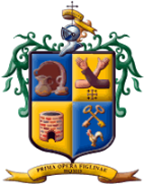 